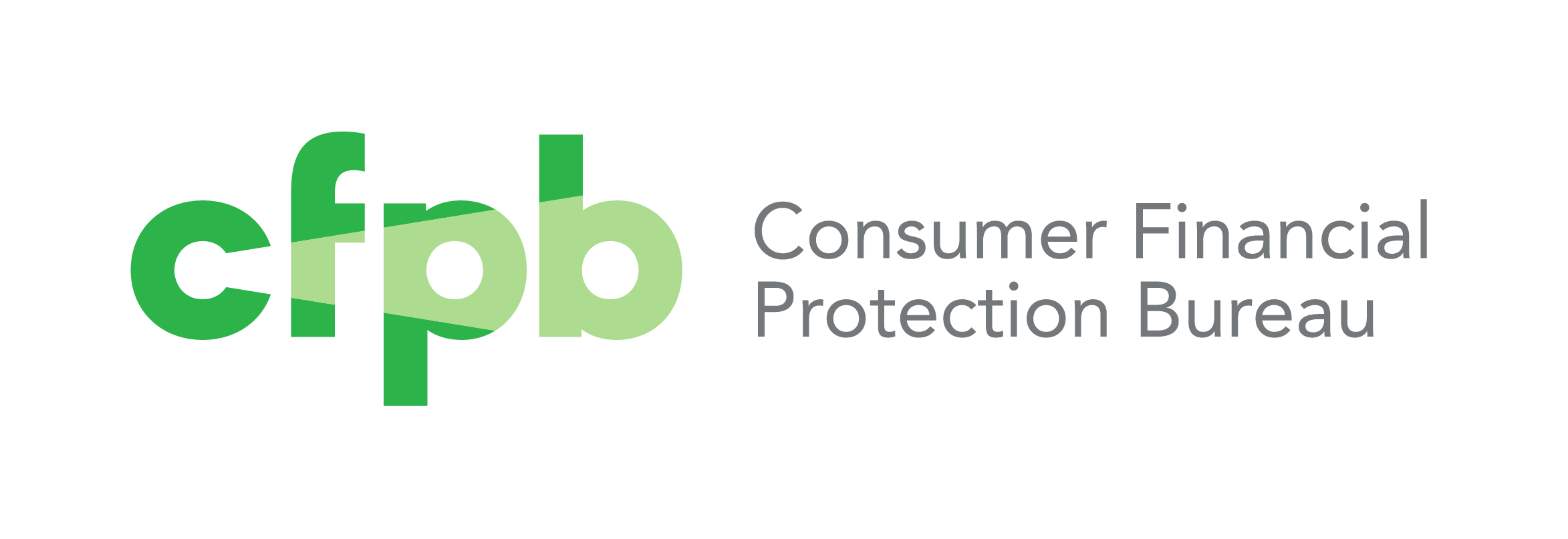 Making Ends Meet SurveyFollow-up Want to take the survey online? Text your unique survey PIN number to 202-883-3381 to receive a link to directly connect to your survey or;Go to www.CFPBMakingEndsMeet.com and enter your unique survey PIN number and 5-digit zip code.Vaya a www.CFPBMakingEndsMeet.com e ingrese su número PIN único y su código postal de 5 dígitos.Questions?  If you have any technical difficulties, including problems with the website or any questions about the survey, please call 1-855-246-9457 M-F 8:00 a.m. – 8:00 p.m. CST. For TTY assistance, dial 711.For more information about the CFPB, visit www.consumerfinance.gov.Making Ends Meet Follow-upWhy are we doing another follow-up?For many people, the last year has been financially difficult. We would like to understand your experiences in this volatile time. This survey will help us understand your situation and how it may have changed in the last year or so.What is the CFPB?The Consumer Financial Protection Bureau (CFPB) is sponsoring this survey. The CFPB is a Federal agency created in 2010 to make mortgage, credit card, automobile, and other consumer loans work better and ensure that these markets are fair, transparent, and competitive.  How long will it take?We expect the survey will take about 15 minutes, but the time may vary based on your experiences.Who should complete this survey?It is important that this survey is only completed by the person named on the enclosed letter.Who will see my responses, and how will my responses be used?Your responses will be used by researchers at the CFPB and others to understand consumers’ experiences. Your responses will be kept private. Participation in the survey will not affect your credit or credit score.A.  Your General Financial Situation and ExperiencesHow well do these statements describe you or your situation? How often do these statements apply to you?In the last 12 months since January 2020, how have your normal household expenses like food, clothing, rent, or other bills that you pay regularly changed? Gone upAbout the sameGone downThinking of your household’s income from all sources (wages, tips, interest, child support, alimony, investment or rental income, retirement, Social Security, and government benefits such as unemployment insurance), how has your household’s income changed in the last 12 months?Gone upStayed about the sameGone down B. Household FinancesWhat is your current work status? Please mark all that apply including for your spouse or partner if you have one.Are you actively looking for a job (including looking even if you are currently working)?YesNoWhich best describes your household’s income from month to month?Income is about the same each monthIncome varies somewhat from month to monthIncome varies a lot from month to monthIn the past 12 months, has the amount of money your household has in checking and savings gone up, stayed about the same, or gone down?Gone upAbout the sameGone downAbout how much do you think you and your household need in savings for emergencies and other unexpected things that may come up?$________________________.00Which statements comes closest to describing your household’s current monthly non-retirement saving habits? We are not saving We are saving when possibleWe are saving regularly In the past 12 months, has your household borrowed money from or permanently withdrawn money from any of its retirement savings accounts?No, we did not have an account during this periodNo, we had an account but did not borrow or permanently withdraw money Yes, we borrowed money Yes, we permanently withdrew moneyYes, bothAbout how much money does your household currently have set aside that could be used for unexpected expenses or emergencies? Less than $500$500 to $999$1,000 to $2,999$3,000 to $4,999$5,000 to $9,999$10,000 to $19,999$20,000 or moreC. Household EventsIn the past 12 months, has your household experienced a significant unexpected expense from any of the following? In the past 12 months, has your household experienced a significant drop in income from any of the following?  In the past 12 months, have any of the following happened to your household?  D. Experiences with Credit Do you currently have a credit card?YesNoDid you have an unpaid balance on any of your cards after making your last payment?Yes     NoDid you usually have an unpaid balance on your cards before January 2020?Yes    NoIn the past 12 months, have you unexpectedly had a credit card canceled or the limit reduced?YesNoIn the past 12 months, have you or others in your household had an overdraft on a checking or savings account or had a payment turned down because the account balance was less than the charge? No     Yes, had an overdraftYes, payment turned downHave you taken out a payday loan in the last 12 months?  (A payday loan is a loan that you must repay, make a payment on, or rollover on your next payday.)Yes    NoHave you rolled over a payday loan in the last 12 months?Yes     NoHave you taken out a pawn shop loan in the last 12 months? YesNoHave you taken out an auto-title loan in the last 12 months? (An auto-title loan uses the car’s value to borrow money for a short period of time.)YesNoE.  Running low on moneyAt any time in the past 12 months, have you or your household had difficulty paying for a bill or expense?Yes         No        Skip to section F on page 4How often did you have trouble in the last 12 months? Only once in the last 12 months2 times3 or 4 times5 to 12 timesMore than 12 timesWhen was the most recent time you or your household had trouble paying a bill or expense? 1-3 months ago4-6 months  ago7-9 months ago10-12 months agoWhich of the following did you do when you had difficulty paying that expense?  Please mark all that apply.  Paying for one major expense may make it harder to pay other bills or expenses. When you had difficulty paying for a bill or expense, what did you have difficulty paying for? Please mark all that apply.A medical expenseA car or vehicle repairA home repairFoodMortgage or rentUtilitiesOther regular household expensesAnother major expenseOtherF. Effects of the PandemicHave you received unemployment insurance payments since March 2020?YesNoHow long did you wait between when you became unemployed or furloughed and when you first received funds?A week or less1-2 weeks2-3 weeks4 or more weeksDid the unemployment insurance include an extra $600 weekly for pandemic relief?YesNoDid you receive a stimulus payment, also called an Economic Impact Payment ($1,200 for most people) in the first months of the pandemic?YesNoWhen did you receive the payment?April, 2020 May, 2020June, 2020July 2020 or laterI don’t rememberSince the pandemic started, around March 2020, my household saves ….MoreAbout the same     LessSince the pandemic started, my household spends ….MoreAbout the same    LessSince the pandemic started, the debt my household owes has …. Increased Stayed about the sameDecreasedDid you receive flexibility or assistance from any of the following coronavirus-specific programs or promotions?Did you contact or try to contact a lender or loan servicer about deferment or other assistance?YesNo Did you reach your lender or servicer?YesNoWere you offered any form of assistance?YesNoDid you defer, delay, or not pay any of the following bills since March 2020? Please mark all that apply.UtilityRentMortgageCredit cardCell phoneCable or internetMedical billsDo you currently have health insurance?  YesNoDoes everyone else in your household have health insurance?YesNoHave you or anyone in your household delayed or skipped medical treatment or a medical procedure since March 2020 during the pandemic? Yes No Did you delay or skip the medical treatment because…You were concerned about coronavirus exposureYour state or city delayed all non-essential medical treatmentYour medical provider closed or had limited serviceYou were concerned about the cost or couldn’t afford itSome other reasonIn the last 7 days, which of these statements best describes the food eaten in your household? Select only one answer.Enough of the kinds of food (I/we) wanted to eatEnough, but not always the kinds of food (I/we) wanted to eat Sometimes not enough to eat Often not enough to eat We have provided the space below if you wish to share additional comments or further explain any of your responses.  Please do not share any Personally Identifiable Information (PII), including, but not limited to, your name, address, phone number, email address, Social Security number, etc.Thank you for completing our survey!Please use the enclosed business reply envelope to return your completed questionnaire to:Consumer Financial Protection Bureau1600 Research Blvd., RC B16Rockville, MD  20850Want to take the survey online? Text your unique survey PIN number to 202-883-3381 to receive a link to directly connect to your survey or;Go to www.CFPBMakingEndsMeet.com and enter your unique survey PIN number and 5-digit zip code.Vaya a www.CFPBMakingEndsMeet.com e ingrese su número PIN único y su código postal de 5 dígitos.Questions?  If you have any technical difficulties, including problems with the website or any questions about the survey, please call 1-855-246-9457 M-F 8:00 a.m. – 8:00 p.m. CST. For TTY assistance, dial 711.For more information about the CFPB, visit www.consumerfinance.gov.This statement describes my situation . . .	This statement describes my situation . . .	This statement describes my situation . . .	This statement describes my situation . . .	This statement describes my situation . . .	CompletelyVery wellSomewhatVery littleNot at allI know how to make complex financial decisions.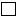 I am just getting by financially.I am concerned that the money I have or will save won’t last.Because of my money situation, I feel like I will never have the things I want in life.This statement applies to me . . .This statement applies to me . . .This statement applies to me . . .This statement applies to me . . .This statement applies to me . . .Always  Often  SometimesRarelyNeverI have money left over at the end of the month.My finances control my life.YouSpouse/
PartnerSelf-employedWork full timeWorking part time RetiredTemporarily laid off or on leave UnemployedNot working for pay (homemaker, student, disabled, etc.)YesNoA major medical or dental expenseGiving a gift or loan to a family member or friend outside your householdA major vehicle repair or replacementA major house or appliance repairA computer or mobile phone repair or replacementLegal expenses, taxes, or finesIncrease in child care or dependent care expenses Funeral or burial expensesSome other major unexpected expense YesNoPeriod of unemployment or furloughReduction in work hours Changed to a lower-paying jobLoss of government benefitsWorked less because of illness or injuryWorked less to care for others who were sick or injuredWorked less or stopped working to take care of children RetiredCould not work because someone in your household was in jailOther significant drop in incomeYesNoSomeone in your household got marriedSomeone in your household got divorced or separatedSomeone in your household died, including a parentSomeone was born, adopted, or moved into your householdSomeone left your household Natural disaster affected your home, employer, or businessYou moved to a new residenceYour children’s school or daycare was closed because of actions to limit coronavirusYou could not buy enough of a necessity because it was unavailable in storesYesNoUsed non-retirement savings or investments□□Used retirement savings □□Sold or pawned something□□Postponed or could not pay a bill or expense□□Cut back on non-essential spending□□Used a credit card and paid it off over time□□Borrowed money from friends or family□□Took out a payday or auto-title loan□□Took out another type of loan□□Increased income, for example, by working overtime or taking an extra job□□Other □□YesNoPrivate student loan defermentFederal student loan defermentMortgage payment defermentCredit card payment defermentRent payment deferment or flexibilityAuto loan defermentInsurance premium rebateEviction protection